Dear Double It Masterminder,I am so stoked that we’re embarking on this 10-month journey /adventure together.There will be no blood, sweat and tears involved.  Okay, there may be some tears when you have your ‘aha’ moments or breakthroughs! This Mastermind is designed to transform the way you vision, intend, plan, strategize, lead, manifest and ‘BE’ in your business.  Destination: Double your profits, fun, ease and freedom.You are responsible for asking for what you want, being intentional, following your Inner Business Expert’s guidance and playing full out in this program.  The more open, curious and coachable you are, the better I can serve you.As soon as you fill out this form, you are already building momentum.  Please take your time completing this, and do it when inspired. (as long as you have it back to me by Oct. 29th!).Email to: jeanna@masterpeacecoaching.com or Fax to: (815) 346-5205.Happy, happy, happy!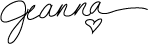 Name:      Email:      Company Name:      How long in business?      Website:      Time Zone:      Phone:      Mobile:      Fax:      Skype:      Preferred Physical Mailing Address:      Birthday:      Are you in a serious relationship?          If so, Significant other’s name?      Children’s names and ages:      What are your 5 most important and ideal outcomes your business? What are your top 5 personal goals?What do you struggle with most in your business?      What is your desired gross income for 2013?      What was your gross income for 2011?       Do you know how much you need to generate each month to have more than enough money in your personal account?        If so, how much?      How do you feel about money?      How do you currently market?      Is it inspiring?      What is you ideal customer, client or patient like?      What topics do you reallllly want me to cover?       What topic would you like me to cover immediately?      What practices do you want to put in place?      What practices do you need to release or stop?      When you get stressed or resistant, how will I know?      How can I best support you in this program?  What works? What doesn’t?What will change in your personal life when you double your profits and have more free time?      Do you have any challenges in your personal life right now that are impacting your level of peace?       If so, what are they?      What do you do for fun?      What else would you like to share about yourself?      You can SAVE this form to your computer and attach it to an Email:jeanna@masterpeacecoaching.com Or PRINT this form and Fax to: (815) 346-5205.Thank you for taking the time to share!  You are in for an incredible journey … 